Publicado en Madrid el 18/02/2020 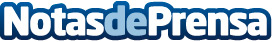 Llega el primer fin de semana de Clash tras el lanzamiento oficialLos jugadores podrán crear sus equipos en el cliente de League of Legends. El 22 y 23 de febrero tendrán lugar los enfrentamientos, con cuadros independientes por díaDatos de contacto:Francisco Diaz637730114Nota de prensa publicada en: https://www.notasdeprensa.es/llega-el-primer-fin-de-semana-de-clash-tras-el Categorias: Nacional Telecomunicaciones Juegos Otros deportes http://www.notasdeprensa.es